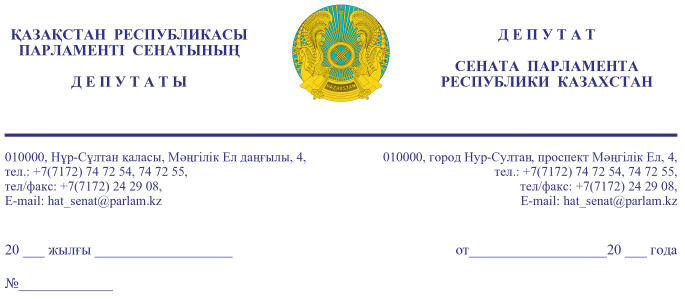 Қазақстан РеспубликасыныңПремьер-МинистріА.Ұ. МАМИНГЕҚұрметті Асқар Ұзақбайұлы!Біздің депутаттық сауалымыз еліміздегі білім беру саласының дамуына  өлшеусіз үлес қосқан педагог, Социалистік Еңбек Ері, Қазақстан Республикасының еңбек сіңірген ұстаз Рафика Бекенқызы Нұртазина жайында.Рафика Бекенқызы саналы ғұмырын ұстаз деген ұлағатты ұғымның мәртебесін көтеруге, білім беру бағдарламаларын үнемі жетілдіріп жаңа әдістемелер әзірлеуге және қазақ тілін үйретуді, насихаттауға арнады. Бүгінде ол кісінің оқушыларының саны ондаған мыңға жетеді. Олар тек еліміздің     өсіп-өркендеуіне ғана емес, елімізден тыс жерлерде де табысты еңбек етуде, арасында танымал адамдар да аз емес. Рафика Нұртазина, тек мұғалім ғана емес, аса көрнекті ғалым, зерттеуші, наватор ретінде танылды. Педагогика ғылымдарының кандидаты, 300-ге жуық ғылыми және оқу-әдістемелік еңбектердің, оның ішінде орта мектепке арналған 15 оқулық пен оқу құралдарының және мектепке дейінгі балаларға арналған 10 кітаптың авторы, әріптестерімен өз тәжірибесімен бөлісіп қана қойған жоқ, Алматы қаласы мен еліміздің басқа аймақтарының мұғалімдері үшін де ашық сабақтар өткізді. 1968 жылы орыс тілі мен      әдебиеті оқытушыларының халықаралық қауымдастығының мүшесі болды. Республикалық ұстаздар съездерінің делегаты болып сайланды. Қоғамдық жұмыстарға белсене араласты. Рафика Бекенқызы – халық ағарту ісінің үздігі, Ленин орденімен,          екі мәрте «Құрмет белгісі» орденімен, «Орақ пен Балға» алтын медалімен, «1941-1945 жылдардағы Ұлы Отан соғысындағы ерен еңбегі үшін», «Еңбектегі ерлігі үшін», «Ерен еңбегі үшін», «Еңбек ардагері» медальдарымен, А.С. Пушкин, «Платиналы Тарлан» сыйлықтарының лауреаты, сондай-ақ КСРО Жоғарғы Кеңесі Төралқасының, ҚазКСР Жоғарғы Кеңесі Төралқасының, КСРО Педагогика ғылымдары академиясының және Ағарту жұмыскерлері кәсіподағының ОК, КСРО Ағарту министрлігі, ҚазКСР Білім министрлігі, Қазақстан халқы Ассамблеясының Құрмет грамоталарымен марапатталған. Алматы қаласының Құрметті азаматы.Ол кісінің сіңірген еңбегі орасан зор. Алайда олардың ішіндегі айрықшасы – орыс тілі мен әдебиеті пәнінің мұғалімі бола тұра, Алматыда, сол кездегі астананың дәл орталығындағы №12 таза қазақ мектебін ашуы. Мұны өткен ғасырдағы 60-жылдардың аяғы мен 70-жылдардың басында жасауы ерлікпен пара-пар деп санаймыз.Бақытымызға орай уақыт өзгерді. Елбасы Нұрсұлтан Назарбаев пен Президентіміз Қасым-Жомарт Тоқаевтың қолдауымен «Педагог мәртебесі туралы» аса маңызды заңның қабылдануы ұстаздарға деген ерекше құрмет деп білеміз, өйткені, ұрпақ болашағы, халқымыздың келешегі қазіргі ұстаздардың қолында.Ұстаз болу – жүректің батырлығы, Ұстаз болу – сезімнің ақылдығы,Ұстаз болу – мінездің күн шуағы,Азбайтұғын адамның алтындығы – деп ақын Ғ. Қайырбеков жырлары да құдды Рафика Бекенқызына арналғандай, туған күнінің өзіде жайма-шуақ көктем мен көрнекті педагогтың жолын көмкерген гүлдермен астасатын, тамаша мерекелік күн 8 наурызбен дәлме-дәл келуі де кездейсоқтық емес.   Қадірлі ұстаз қатарымызда болғанда биыл 100 жасқа толар еді.Қазіргі таңда, Мемлекет Басшысының ел азаматтары тарапынан мемлекеттік тілді оқып-үйрену мәселесін өзектендіріп отырғанда,              Рафика Нұртазинаның шығармашылық мұрасын мұқият зерттеп, Алматы қаласындағы №12 мамандандырылған гимназияның тіл үйренудегі құнды тәжірибесін барынша пайдалану қажет деп білеміз.Сонымен қатар, құрметті ұстаз Рафика Нұртазинаның 100 жылдық мерейтойына орай есімін жас ұрпақ жадында қалдыру және ұстаз мәртебесін ұлықтау мақсатында Алматы қаласындағы бір мектепке сол кісінің есімін  беру – барша ұстаздар қауымына және отандық білім беру саласының ардагеріне көрсетілген зор құрмет болар еді.Депутаттық сауалымыз, ү.ж. наурыз айында Сенат қабырғасында өтетін «Ұлт құндылықтарын сақтау мен нығайту - тәуелсіз елдің кемел болашағы» тақырыбына арналған Парламенттік тыңдауға дайындық аясында дайындалды, себебі білім мен білік, ғылым ұлттық құндылықтарымыздың алтын діңгегі. «Қазақстан Республикасының Парламенті және оның депутаттарының мәртебесі туралы» Қазақстан Республикасының Конституциялық заңының 
27-бабына сәйкес осы депутаттық сауалды қарау жөнінде заңда белгіленген мерзімде жазбаша жауап беруіңізді сұраймыз.Құрметпен,Д. НӨКЕТАЕВАМ. БАҚТИЯРҰЛЫБ. ЖҰМАҒҰЛОВC. МӘКЕЖАНОВКелісу шешімдері
25.02.2021 10:28:01: Жумагулов Б. Т.(Әлеуметтік-мәдени даму және ғылым комитеті) - - ескертпелерсіз келісілген
25.02.2021 10:39:40: Уакпаев М. С.(Сенат Аппаратының Басшылығы) - - ескертпелерсіз келісілген
25.02.2021 10:47:07: Бақтиярұлы М. .(Әлеуметтік-мәдени даму және ғылым комитеті) - - ескертпелерсіз келісілген
25.02.2021 11:02:15: Нукетаева Д. Ж.(Әлеуметтік-мәдени даму және ғылым комитеті) - - ескертпелерсіз келісілген
25.02.2021 11:03:59: Нурсеитов Р. С.(Әлеуметтік-мәдени даму және ғылым комитетімен өзара байланыс жасау бөлімі) - - ескертпелерсіз келісілген
25.02.2021 11:04:34: Макежанов С. А.(Конституциялық заңнама, сот жүйесі және құқық қорғау органдары Комитеті) - - ескертпелерсіз келісілген
25.02.2021 11:11:18: Данабеков О. К.(Сенат Аппаратының Басшылығы) - - ескертпелерсіз келісілген
25.02.2021 11:32:50: Агиса Б. А.(Жалпы бөлімі) - - ескертпелерсіз келісілген
Қол қою шешімі
25.02.2021 11:35:28 Ракишева А. Г.. Қол қойылды
25.02.2021-ғы № 16-13-11Д/С шығыс хаты